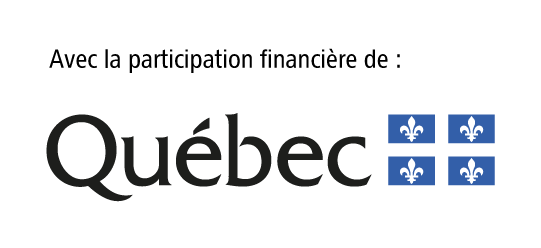 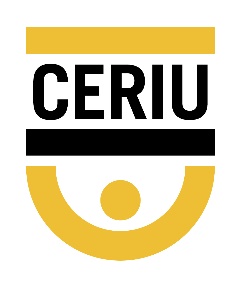 Démarche de gestion des actifs municipaux (en eau) (Nom de la Ville ou de la Municipalité)BRÈVE INTRODUCTION À LA GESTION D’ACTIFSLes différents services offerts par la (Ville ou municipalité) de (Nom de la Ville ou de la municipalité) à ses citoyens sont supportés par un large éventail d’actifs. Ceux-ci doivent satisfaire des niveaux de service établis par la municipalité ou d’autres organismes de règlementation afin de garantir la qualité et la sécurité de ces services aux citoyens. Dans ce contexte, la municipalité doit continuellement équilibrer les budgets, le rendement et le risque à travers ses actifs. Par conséquent, la (Ville ou municipalité) de (Nom de la Ville ou de la municipalité) s’engage à élaborer et mettre en œuvre une approche de gestion qui assure la cohérence de ses divers plans et qui est aligné sur les meilleures pratiques de la gestion d’actifs et du développement durable. La direction s’engage à documenter cette approche et à définir ce système de gestion dans une démarche de gestion d’actifs. La gestion d’actifs permet à la (Ville ou municipalité) de : Développer un système de gestion qui intègre la vision de la (Ville ou municipalité), la planification stratégique, les budgets, les niveaux de service et les risques ; Offrir des services aux niveaux convenus lors des activités de planification ; Améliorer la transparence et l’imputabilité dans le processus de décision ; Consolider les façons de faire dans la (Ville ou municipalité) et assurer une continuité entre les équipes actuelles et futures ; Prioriser le maintien des actifs existants et planifier les besoins futurs en tenant compte des moyens financiers de la (Ville ou municipalité) ; Mieux justifier les décisions d’investissement sur les infrastructures en établissant les liens entre ces décisions et leurs conséquences à long terme ; Effectuer les bonnes interventions au bon endroit et au bon moment tout en considérant les risques et les contraintes financières de la (Ville ou municipalité) ; Assurer que les ajouts d’actifs ou l’amélioration d’actifs existants tiennent compte de la capacité de la (Ville ou municipalité) à financer l’entretien et la réfection dans le futur selon une approche durable. PORTÉE DE LA DÉMARCHEActifsChoix 1 : Les actifs visés par cette démarche sont les actifs en eau. Ceux-ci incluent les conduites, les accessoires ou équipements, les barrages, les prises d’eau, les réservoirs, les installations de traitement, les postes de pompage et de régulation de pression, les chambres, les émissaires, les ouvrages de surverse, de traitement et de rétention, les chambres majeures, les installations de traitement, les ponceaux et les ouvrages de traitement et de rétention à la source. Choix 2 : Les actifs visés par cette démarche sont les actifs d’infrastructures, incluant sans s’y limiter les routes, les trottoirs, les ponceaux, les conduites, les accessoires ou équipements, les barrages, les prises d’eau, les réservoirs, les installations de traitement, les postes de pompage et de régulation de pression, les chambres, les émissaires, les ouvrages de surverse, de traitement et de rétention, les chambres majeures, les installations de traitement, les ponceaux, les ouvrages de traitement et de rétention à la source, la flotte municipale, les systèmes de TI, les bâtiments et les parcs. PersonnelCette démarche s’applique à tous les secteurs et employés de la (Ville ou municipalité) qui ont un lien direct et indirect avec des actifs dans le but d’offrir des services aux citoyens de (Nom de la Ville ou de la municipalité). ÉCHÉANCIER DE RÉALISATIONEntre 2024 et 2026, la (Ville ou municipalité) est tenue d’adopter une démarche (le présent document) ayant pour objectif de déposer un premier plan de gestion d’actifs en eau (PGA - Eau) en 2026. Des suivis annuels sont prévus à partir de 2027. Option A : 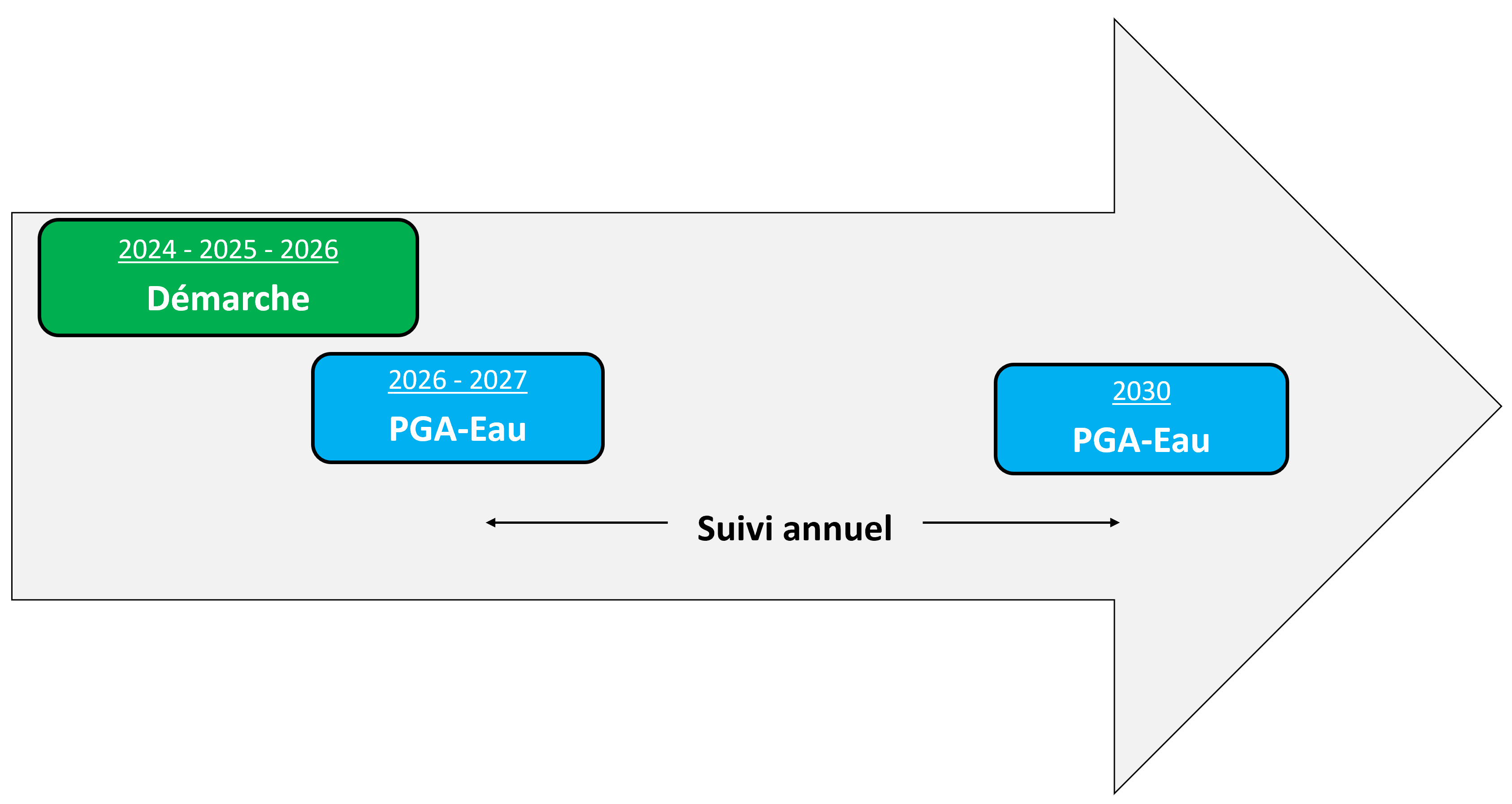 Figure 3.1 : Échéancier de réalisation pour le plan de gestion des actifs en eauOption B : À ceci s’ajoute également (Nom des documents que la (Ville ou municipalité) souhaite produire en gestion d’actifs dans les prochaines années). Le tableau ci-dessous présente l’ensemble des éléments à réaliser. 	Tableau 3.1 : Échéancier de réalisation des documents et outils pour la gestion des actifsRÔLES ET RESPONSABILITÉS AU SEIN DE LA (VILLE OU MUNICIPALITÉ)4.1 Structure de gouvernanceDans la (Ville ou municipalité) de (Nom de la Ville ou de la municipalité) une structure de gouvernance est attribuée à la gestion des actifs :  4.2 Identification des rôles et des responsabilitésLa démarche requiert l’engagement de toutes les parties prenantes. Le tableau ci-dessous contient les rôles et les responsabilités du personnel impliqué dans la gestion des actifs. ACTIVITÉS À RÉALISER EN PRÉVISION DE L’ÉLABORATION DU PGADOCUMENTS CLÉS DE LA (VILLE OU MUNICIPALITÉ)Afin d’assurer une cohérence dans la démarche de gestion d’actifs de la (Ville ou municipalité), il est important de se référer à ces documents clés.Plan stratégiquePolitique de gestion des actifsStratégie de gestion des actifs Plan d’adaptation aux changements climatiquesPlan climat (atténuation des changements climatiques)Plan de développement durablePlan d’urbanismePlan financierPlan triennal (PTI) ou décennal (PDI) d’immobilisationPlan de gestion des actifs. Plans opérationnels et budgets(Inscrire ici tous documents pertinents)Il est également possible de se référer à d’autres documents clés concernant, plus spécifiquement, les actifs en eau.  Bilan de la Stratégie municipale d’économie d’eau potable, MAMHOutil d’évaluation des besoins d’investissement, MAMH Plan d'intervention pour le renouvellement des conduites d'eau potable, d'égouts et des chaussées, MAMH/CERIUAttestation d’assainissement municipale, MELCCFPRapport individuel - Portrait des infrastructures en eau de votre municipalité, CERIU(Inscrire ici tous documents pertinents)DateDocuments/Outils à produireFréquence2024 – 2025 - 2026DémarcheUne seule fois2026 - 2027Plan de gestion d’actifs en eau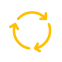 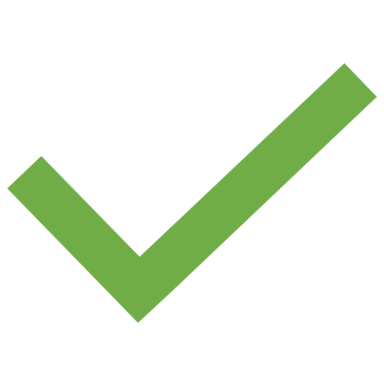 À chaque 4 ans Suivi annuel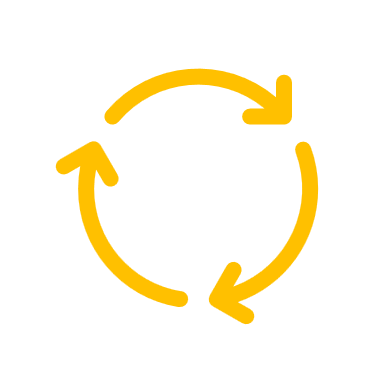 À chaque annéeSujetsRôlesResponsabilitéChoix 1 :Démarche de gestion des actifs municipaux en eau. Élaborer et mettre à jour la démarcheDirection générale de la villeChoix 1 :Démarche de gestion des actifs municipaux en eau. Lecture, révision et adoption de la démarcheConseil municipalChoix 1 :Démarche de gestion des actifs municipaux en eau. Mettre en œuvre la démarcheDirection générale de la villeChoix 1 :Démarche de gestion des actifs municipaux en eau. ……Choix 2 : Document structurant la gestion d’actifs (Démarche de gestion des actifs municipaux, politique de gestion d’actifs et/ou stratégie de gestion d’actifs) Élaborer et mettre à jour le(s) document(s) de gestion d’actifsDirection générale de la villeChoix 2 : Document structurant la gestion d’actifs (Démarche de gestion des actifs municipaux, politique de gestion d’actifs et/ou stratégie de gestion d’actifs) Lecture, révision et adoption des document(s) de gestion d’actifsConseil municipalChoix 2 : Document structurant la gestion d’actifs (Démarche de gestion des actifs municipaux, politique de gestion d’actifs et/ou stratégie de gestion d’actifs) Mettre en œuvre le(s) document(s) de gestion d’actifsDirection générale de la villeChoix 2 : Document structurant la gestion d’actifs (Démarche de gestion des actifs municipaux, politique de gestion d’actifs et/ou stratégie de gestion d’actifs) ……Gestion, coordination et engagement dans le processusÉlaboration et identification d’une structure de gouvernance en gestion d’actifsDirection générale de la villeGestion, coordination et engagement dans le processusComprendre les bienfaits de la gestion d’actifs et contribuer aux bonnes pratiquesConseil municipalGestion, coordination et engagement dans le processusSoutenir les actions favorisant une saine gestion d’actifsConseil municipalGestion, coordination et engagement dans le processusApprouver les budgets permettant de consacrer les ressources nécessairesConseil municipalGestion, coordination et engagement dans le processusCoordonner et inclure toutes les parties impliquées dans la gestion d’actifsComité de gestion des actifsGestion, coordination et engagement dans le processusAssurer un leadership en gestion d’actifsComité de gestion des actifsGestion, coordination et engagement dans le processus……Amélioration continue et pratiques durablesSurveiller l’atteinte des objectifs et déterminer les points à améliorerConseil municipalAmélioration continue et pratiques durablesS’assurer de la cohérence des différentes initiatives et outils liés à la gestion d’actifsComité de gestion des actifsAmélioration continue et pratiques durablesAssurer une mise à jour régulière du plan de gestion des actifs Comité de gestion des actifsAmélioration continue et pratiques durables……SujetsActivitésExplicationsResponsabilitésActivités spécifiques aux actifs en eauInformations et activités techniquesRassembler et structurer la documentation interne de la municipalité. Avoir de l’information structurée permet de trouver rapidement les éléments pertinents pour prendre de bonnes décisionsPersonnel technique et opérationnel  Rassembler les plans de construction, données d’inspection, évaluation par le personnel municipal, rapports d’assureurs, schéma de risques incendie, plan directeur de réseau…Informations et activités techniquesEffectuer un portrait de la situation actuelle et un bilan de données manquantes.Évaluer le niveau de confiance dans les données à disposition et savoir quelles sont les données manquantes permet de planifier leur cueillette. Personnel technique et opérationnel Trésorier / FinanceEffectuer un portrait des données à disposition (inventaire, état, valeur de remplacement) pour le service d’eau potable, d’eaux usées et d’eaux pluviales. Informations et activités techniquesRéaliser une mise à jour des documents comportant des données clés.La mise à jour des données est une plus-value pour réaliser un PGA. Personnel technique et opérationnel  Réaliser, si besoin, une mise à jour du Plan d’intervention pour le renouvellement des conduites d’eau potable, d’égouts et des chaussées (PI).Apprentissage et perfectionnementPrendre connaissance de la documentation sur le PGA.Un guide, des fiches, des capsules dédiés au PGA sont à la disposition des municipalités afin d’en apprendre plus sur le PGA et en comprendre ses objectifs.  Conseil municipal Comité de gestion des actifsPrendre connaissance des fiches techniques et du chiffrier Excel PGA en eau. Apprentissage et perfectionnementRecevoir une formation sur la gestion des actifs (Préciser selon les besoins). Afin de réaliser le PGA en eau, une formation peut faciliter et accélérer la compréhension du processus. Comité de gestion des actifsPersonnel technique et opérationnel Encadrement de la gestion d’actifsÉtablir et maintenir un comité de gestion des actifs.Le comité de gestion d’actifs permet de rassembler les employés concernés et faire un suivi régulier de l’avancement de la municipalité.  Direction générale de la villeEncadrement de la gestion d’actifsRépartir les grands dossiers pour avoir plusieurs leaders des différentes parties de la gestion d’actifs.Avoir plusieurs responsables permet de s’assurer de maintenir un leadership dans les différents domaines. Comité de gestion d’actifs Réflexions stratégiquesEntretenir des réflexions et des rencontres concernant les notions de niveaux de service, de demande à venir et de gestion de risques.Échanger et partager entre les services/employés sur les notions de gestion des actifs est essentiel à une vision communeDirection générale Comité de gestion des actifsPersonnel technique et opérationnel Réflexions stratégiquesDéterminer ce que la municipalité doit et veut considérer dans l’estimation des besoins futurs.Identifier les objectifs et besoins de la municipalité est essentiel pour bien planifier les actions à venir  Comité de gestion des actifs